注：1.以上各项均需填写清晰、完整。填写内容将录入东博会会刊中。                  参展单位签章2.报名截止日期：2022年7月30日 3.此表不作为企业参展确认凭证。资格确认以中国—东盟博览会秘书处正式盖章的《展位确认书》为准。                                            日期： 月 日第19届中国—东盟博览会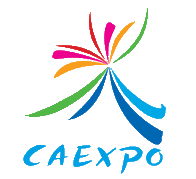 参展报名表时间：2022年9月16-19日第19届中国—东盟博览会参展报名表时间：2022年9月16-19日第19届中国—东盟博览会参展报名表时间：2022年9月16-19日第19届中国—东盟博览会参展报名表时间：2022年9月16-19日第19届中国—东盟博览会参展报名表时间：2022年9月16-19日公司名称中文：中文：中文：中文：公司名称英文：英文：英文：英文：公司类型□生产商   □经销商   □批发商   □零售商   □进出口商   □其他           □生产商   □经销商   □批发商   □零售商   □进出口商   □其他           □生产商   □经销商   □批发商   □零售商   □进出口商   □其他           □生产商   □经销商   □批发商   □零售商   □进出口商   □其他           公司地址中文：中文：中文：中文：公司地址英文：英文：英文：英文：邮    编进出口企业代码工商注册号  注册资金联 系 人              □先生   □女士                                                 □先生   □女士                                   职    务电    话传    真电子信箱公司网址主要展品/项目(中英文)主要展品/项目(中英文)请在下列专题中选择填写贵公司所申请的展位规格和数量，并选择展示内容所属类别广西南宁国际会展中心商品贸易（展位：     个，或净地：     平方米）(1)工程机械及运输车辆展区（室外展区）：□ 工程机械  □ 矿山机械  □ 运输车辆   港口物流机械  (2)食品加工及包装设备展区：□ 包装设备  □ 加工设备  □ 通用设备及附件(3)智慧能源及电力展区：  □ 发电设备  □ 输配变电设备  □ 成套设备及电工附件  □ 新能源技术及应用(4)信息技术展区：   □ 数字经济创新应用   □ 智能家电及消费电子 (5)绿色建材展区：   □ 门窗幕墙    □ 装饰材料及装修辅料  □ 节能建筑  □ 智能家居(6)公共防疫及卫生展区：  □ 防护用品及装备  □ 防护材料及生产设备  □ 防疫消毒及清洁用品  □ 防护设备及软件系统投资合作（展位数：     个，或净地：     平方米）□ 国际工程承包   □ 劳务合作   □ 资源开发    □ 能源开发   □ 基础设施建设  □ 园区合作  □ 农业合作    □ 西部陆海新通道    □ 粤港澳大湾区合作    □ 环保合作  □ 自贸试验区先进技术（展位数：     个，或净地：     平方米）□ 数字经济     □ 通信技术   □ 生物医药   □ 智能制造   □ 计算机科学   □ 材料技术  □ 节能低碳技术 □ 东盟科技创新      服务贸易（展位数：     个，或净地：     平方米）□ 金融服务  □ 其它服务             ◆ 农业展 广西农业会展中心（展位：     个，或净地：     平方米） □ 绿色农产品及食品     □ 渔茶叶及茶具   □ 东盟特色农产品及食品    □ 农业电子平台 注：所有申请参展中国食品需通过绿色食品及有机食品认证。轻工展 南宁华南城（展位：     个，或净地：     平方米）□ 日用消费品   □ 工艺饰品   □ 益智玩具   □ 休闲运动请在下列专题中选择填写贵公司所申请的展位规格和数量，并选择展示内容所属类别广西南宁国际会展中心商品贸易（展位：     个，或净地：     平方米）(1)工程机械及运输车辆展区（室外展区）：□ 工程机械  □ 矿山机械  □ 运输车辆   港口物流机械  (2)食品加工及包装设备展区：□ 包装设备  □ 加工设备  □ 通用设备及附件(3)智慧能源及电力展区：  □ 发电设备  □ 输配变电设备  □ 成套设备及电工附件  □ 新能源技术及应用(4)信息技术展区：   □ 数字经济创新应用   □ 智能家电及消费电子 (5)绿色建材展区：   □ 门窗幕墙    □ 装饰材料及装修辅料  □ 节能建筑  □ 智能家居(6)公共防疫及卫生展区：  □ 防护用品及装备  □ 防护材料及生产设备  □ 防疫消毒及清洁用品  □ 防护设备及软件系统投资合作（展位数：     个，或净地：     平方米）□ 国际工程承包   □ 劳务合作   □ 资源开发    □ 能源开发   □ 基础设施建设  □ 园区合作  □ 农业合作    □ 西部陆海新通道    □ 粤港澳大湾区合作    □ 环保合作  □ 自贸试验区先进技术（展位数：     个，或净地：     平方米）□ 数字经济     □ 通信技术   □ 生物医药   □ 智能制造   □ 计算机科学   □ 材料技术  □ 节能低碳技术 □ 东盟科技创新      服务贸易（展位数：     个，或净地：     平方米）□ 金融服务  □ 其它服务             ◆ 农业展 广西农业会展中心（展位：     个，或净地：     平方米） □ 绿色农产品及食品     □ 渔茶叶及茶具   □ 东盟特色农产品及食品    □ 农业电子平台 注：所有申请参展中国食品需通过绿色食品及有机食品认证。轻工展 南宁华南城（展位：     个，或净地：     平方米）□ 日用消费品   □ 工艺饰品   □ 益智玩具   □ 休闲运动请在下列专题中选择填写贵公司所申请的展位规格和数量，并选择展示内容所属类别广西南宁国际会展中心商品贸易（展位：     个，或净地：     平方米）(1)工程机械及运输车辆展区（室外展区）：□ 工程机械  □ 矿山机械  □ 运输车辆   港口物流机械  (2)食品加工及包装设备展区：□ 包装设备  □ 加工设备  □ 通用设备及附件(3)智慧能源及电力展区：  □ 发电设备  □ 输配变电设备  □ 成套设备及电工附件  □ 新能源技术及应用(4)信息技术展区：   □ 数字经济创新应用   □ 智能家电及消费电子 (5)绿色建材展区：   □ 门窗幕墙    □ 装饰材料及装修辅料  □ 节能建筑  □ 智能家居(6)公共防疫及卫生展区：  □ 防护用品及装备  □ 防护材料及生产设备  □ 防疫消毒及清洁用品  □ 防护设备及软件系统投资合作（展位数：     个，或净地：     平方米）□ 国际工程承包   □ 劳务合作   □ 资源开发    □ 能源开发   □ 基础设施建设  □ 园区合作  □ 农业合作    □ 西部陆海新通道    □ 粤港澳大湾区合作    □ 环保合作  □ 自贸试验区先进技术（展位数：     个，或净地：     平方米）□ 数字经济     □ 通信技术   □ 生物医药   □ 智能制造   □ 计算机科学   □ 材料技术  □ 节能低碳技术 □ 东盟科技创新      服务贸易（展位数：     个，或净地：     平方米）□ 金融服务  □ 其它服务             ◆ 农业展 广西农业会展中心（展位：     个，或净地：     平方米） □ 绿色农产品及食品     □ 渔茶叶及茶具   □ 东盟特色农产品及食品    □ 农业电子平台 注：所有申请参展中国食品需通过绿色食品及有机食品认证。轻工展 南宁华南城（展位：     个，或净地：     平方米）□ 日用消费品   □ 工艺饰品   □ 益智玩具   □ 休闲运动请在下列专题中选择填写贵公司所申请的展位规格和数量，并选择展示内容所属类别广西南宁国际会展中心商品贸易（展位：     个，或净地：     平方米）(1)工程机械及运输车辆展区（室外展区）：□ 工程机械  □ 矿山机械  □ 运输车辆   港口物流机械  (2)食品加工及包装设备展区：□ 包装设备  □ 加工设备  □ 通用设备及附件(3)智慧能源及电力展区：  □ 发电设备  □ 输配变电设备  □ 成套设备及电工附件  □ 新能源技术及应用(4)信息技术展区：   □ 数字经济创新应用   □ 智能家电及消费电子 (5)绿色建材展区：   □ 门窗幕墙    □ 装饰材料及装修辅料  □ 节能建筑  □ 智能家居(6)公共防疫及卫生展区：  □ 防护用品及装备  □ 防护材料及生产设备  □ 防疫消毒及清洁用品  □ 防护设备及软件系统投资合作（展位数：     个，或净地：     平方米）□ 国际工程承包   □ 劳务合作   □ 资源开发    □ 能源开发   □ 基础设施建设  □ 园区合作  □ 农业合作    □ 西部陆海新通道    □ 粤港澳大湾区合作    □ 环保合作  □ 自贸试验区先进技术（展位数：     个，或净地：     平方米）□ 数字经济     □ 通信技术   □ 生物医药   □ 智能制造   □ 计算机科学   □ 材料技术  □ 节能低碳技术 □ 东盟科技创新      服务贸易（展位数：     个，或净地：     平方米）□ 金融服务  □ 其它服务             ◆ 农业展 广西农业会展中心（展位：     个，或净地：     平方米） □ 绿色农产品及食品     □ 渔茶叶及茶具   □ 东盟特色农产品及食品    □ 农业电子平台 注：所有申请参展中国食品需通过绿色食品及有机食品认证。轻工展 南宁华南城（展位：     个，或净地：     平方米）□ 日用消费品   □ 工艺饰品   □ 益智玩具   □ 休闲运动请在下列专题中选择填写贵公司所申请的展位规格和数量，并选择展示内容所属类别广西南宁国际会展中心商品贸易（展位：     个，或净地：     平方米）(1)工程机械及运输车辆展区（室外展区）：□ 工程机械  □ 矿山机械  □ 运输车辆   港口物流机械  (2)食品加工及包装设备展区：□ 包装设备  □ 加工设备  □ 通用设备及附件(3)智慧能源及电力展区：  □ 发电设备  □ 输配变电设备  □ 成套设备及电工附件  □ 新能源技术及应用(4)信息技术展区：   □ 数字经济创新应用   □ 智能家电及消费电子 (5)绿色建材展区：   □ 门窗幕墙    □ 装饰材料及装修辅料  □ 节能建筑  □ 智能家居(6)公共防疫及卫生展区：  □ 防护用品及装备  □ 防护材料及生产设备  □ 防疫消毒及清洁用品  □ 防护设备及软件系统投资合作（展位数：     个，或净地：     平方米）□ 国际工程承包   □ 劳务合作   □ 资源开发    □ 能源开发   □ 基础设施建设  □ 园区合作  □ 农业合作    □ 西部陆海新通道    □ 粤港澳大湾区合作    □ 环保合作  □ 自贸试验区先进技术（展位数：     个，或净地：     平方米）□ 数字经济     □ 通信技术   □ 生物医药   □ 智能制造   □ 计算机科学   □ 材料技术  □ 节能低碳技术 □ 东盟科技创新      服务贸易（展位数：     个，或净地：     平方米）□ 金融服务  □ 其它服务             ◆ 农业展 广西农业会展中心（展位：     个，或净地：     平方米） □ 绿色农产品及食品     □ 渔茶叶及茶具   □ 东盟特色农产品及食品    □ 农业电子平台 注：所有申请参展中国食品需通过绿色食品及有机食品认证。轻工展 南宁华南城（展位：     个，或净地：     平方米）□ 日用消费品   □ 工艺饰品   □ 益智玩具   □ 休闲运动